INDUS RIVER SYSTEM AUTHORITY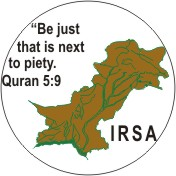 CALL FOR QUOTATIONS FOR VEHICLE	Sealed bids are invited from reputable Firms registered  with Income Tax and Sales Tax Departments for purchase of One number 1300cc Car, water cooled in-line 4 cylinders having 4 speed automatic electronic controlled transmission, Dual SRS Air bags, Air conditioner + Heater, electric power steering, power windows etc.1.All the firms will have to submit the proof of GST registration along-with quotation.2.Sealed bids completed in all aspects along with 5 % call deposit in the form of Bank draft/Pay order in favour of “IRSA Authority Fund” NBP main Branch, Islamabad, must reach to the undersigned up to 14:00 hours by 27. 11. 2019. 3.Quotations will be opened in the presence of dealers, on the 27.11.20019 at 14:30 hours in the office of the undersigned.4.Call deposit of unsuccessful bidders will be returned back after one week whereas the refund to successful bidder will be made after one year of use/performance of the vehicle.5.The successful bidder will be responsible to deliver the vehicle   within two weeks of the issuance of Supply Order. 6.Incomplete quotations will not be entertained. 	7.The competent authority may reject all bids or proposals at 	any time prior to acceptance of a bid or proposal. 8.This advertisement is also available at PPRA (www.ppra.org.pk ) and IRSA (www.pakirsa.gov.pk) websites (or for further information Mr. Ghiasuddin, Caretaker, IRSA, may be contact at telephone:  0092-051-9108018.  (Muhammad Khalid Idrees Rana)Secretary System Authority35, Mauve Area, G-10/4, .Phone.: 051-9108009-10 Fax: 051-9108007